前    言本标准按照GB/T 1.1-2009给出的规则起草。本标准由中国出入境检验检疫协会提出。本标准由中国出入境检验检疫协会检验鉴定标准化技术委员会提出，由中国出入境检验检疫协会检验鉴定标准化技术委员会组织制订。本标准起草单位：中国检验认证集团福建有限公司、北矿检测技术有限公司、中国检验认证集团河北有限公司、中检江苏检验检测有限公司、上海天祥质量技术服务有限公司。本标准主要起草人：朱明伟、陈宁劼、刘华扬、姜求韬、陈海林、储谦、聂明亮。本标准系首次发布。本标准版权归中国出入境检验检疫协会所有。未经许可，不得擅自复制、转载、抄袭、改编、汇编、翻译或将本标准用于其他任何商业目的。引    言本标准制定的目的是为了规范进出口矿产品品质检验证书的格式，从内容和格式上进行规范。本标准是在结合各个矿产品第三方检验鉴定机构在进出口矿产品品质检验证书的实际情况，根据CNAS-CI01 检验机构能力认可准则中对检验报告和检验证书的相关规定，在证书内容、设计原则和格式上满足进出口矿产品品质检验的要求。本标准的制定将为指导和规范第三方检验鉴定机构进出口矿产品品质检验证书的格式起到积极作用。本标准的解释权归中国出入境检验检疫协会检验鉴定标准化技术委员会。   进出口矿产品证书格式标准范围本标准规定了进出口矿产品品质检验的证书的内容、格式和基本要求以及设计原则。本标准适用于进出口矿产品品质检验相关的证书样式设计。。规范性引用文件下列文件对于本文件的应用是必不可少的。凡是注日期的引用文件，仅所注日期的版本适用于本文件。凡是不注日期的引用文件，其最新版本（包括所有的修改单）适用于本文件。CNAS-CI01 检验机构能力认可准则（ISO/IEC 17020）CNAS-R01 认可标识使用和认可状态声明规则检验检测机构资质认定管理办法SN/T 2726-2010 矿产品检验名词术语术语与定义下列术语和定义适用于本标准。3.1 矿产品 mineral products 由采矿、选矿或磨矿等工艺生产出来的矿物原料和岩石的总称。3.2 品质检验 quality inspection	根据合同和有关检验标准规定，测定矿产品的化学成分、水分、 粒度及其他物理项目的检验。要求证书规范化要素证书中应至少包含表1中所列的基本要素。同时建议根据实际情况将表中“可选”的要素也列入证书中。表1  证书规范化基本要素表2  证书规范化可选要素 基本要素说明以下条款给出了对各项基本要素的要求和解释。4.2.1 证书标题作为一份陈述某种进出口矿产品品质检验的证书,应赋予一个能够识别该证书的标题。4.2.2 唯一的证书编号证书上应给每一份证书指定唯一的证书编号。4.2.3 盖章证书上应加盖公司指定用于出具证书的公司印章，如公司的检验检测专用章，如果是多页应加盖骑缝章。4.2.4 签发日期证书上应标明证书的签发日期。4.2.5 委托人证书上应标明委托人，委托人可以是个人或者机构、单位，有时也称申请人。4.2.6 货物品名证书上应标明检验货物的名称，通常是由委托人提供的申报品名。4.2.7 合同号证书上应标明商业合同号。4.2.8 货物重量证书上应标明检验货物的重量。4.2.9 货物状态证书上应标明货物的状态信息，如粒度、包装形式等。4.2.10取样制样日期证书上应标明矿产品的取样和制样日期。4.2.11 取样地点证书上应标明矿产品的取样最小地点，精确至具体的堆场、仓库或船舱。4.2.12 检测日期证书上应标明用于出具结果的检测日期，如实验室的化验周期等。4.2.13 取制样标准/方法证书上应标明取样和制样的标准（行业标准、国家标准或国际标准）。如果无相应标准，证书中应说明取样和制样流程，包含份样数、份样量等关键信息。4.2.14 检测项目的标识证书上应标明相应的检测项目。4.2.15 检测标准/方法证书上应标明与检验项目一一对应的用于出具结果的检测标准。如果无相应标准，证书中应说明检测使用的方法。4.2.16 检测结果证书上应包含与检测项目一一对应的检测结果。4.2.17 授权签字人签名证书上应有获授权人员的亲笔签名或者电子签名。4.2.18 符合性声明证书上应标明符合性声明，符合性声明可以备注的形式体现。4.2.19 结束符证书上应在正文结束处添加结束符，表明正文内容结束。4.2.20 页码与页次证书上应标明证书的总页数。证书的页次应连续编排。4.2.21 签发机构的名称证书上应标明证书签发机构的名称。4.2.22 签发机构的地址证书上应标明证书签发机构的地址。4.2.23 签发机构的联系方式证书上应标明证书签发机构的联系方式，如电话、传真等。4.2.24 签发机构的标志证书上应标明证书签发机构的标志。4.3 可选要素说明以下条款给出了对各项可选要素的要求和解释。4.3.1 委托人地址证书上可标明委托人或机构的地址。4.3.2 运输工具证书上可标明运输工具名称，如船名、航次等。4.3.3 提单号证书上可标明船东提单号。4.3.4 预定的检验工作范围证书上可标明预定的检验工作范围，如粒度检验、品质检验、水分检验等。4.3.5 简述检验流程证书上可简述取制样流程的工作要点和作业时间表，并配以图片证明。4.3.6 检验时环境相关信息证书上可标明检验时对结果有影响的的环境相关信息，如天气等。4.3.7 实施检验人员的标记或签章证书上可标明实施检验的人员标记，如检验员的签字、盖章等。4.3.8 取样、制样、检测使用设备标识证书上可标明取样、制样、检测过程使用的设备标识，如设备名称、型号等。4.3.9 分包当证书中包含分包方提供的结果时，这些分包结果应在证书中明确标明。4.3.10 证书中结果的代表性声明证书上可标明出具结果的代表性声明。4.3.11 证书中数据来源的声明证书上可标明基础要素中数据的来源是由委托人提供还是检验机构鉴定所得。4.3.12 不得部分复制证书的声明证书上可标明未经允许不得部分复印证书的声明。4.3.13 免责声明证书上可标明可能会对证书中出具的检测结果造成影响的免责声明。4.3.14 其他要素证书上可标明与检验相关的其他要素。样式5.1 附录A（B）中表示的样式给出了进出口矿产品证书中（英）文版格式设计的基本原则。通常都从上至下基于“信息陈列设计”的原则进行样式设计。5.2  在证书的顶部左上角，体现出证单位的名称，公司图标,地址和联系方式等信息。5.3  如果出证单位通过CNAS认可或者CMA认定，则按照CNAS-R01:2018《认可标识使用和认可状态声明规则》、《检验检测机构资质认定 标志及其使用要求》，放置CNAS标志和CMA标识。5.4  证书正文内容由委托信息和检验具体结果两部分组成。设计原则6.1  附录A（B）中表示的样式给出了进出口矿产品证书中（英）文版格式设计的基本原则。通常都从上至下基于“信息陈列设计”的原则进行样式设计。6.2  证书中所需的但在本标准中没有规定的其他信息可在证书对应部分按照统一的格式添加。证书格式的其他要求本标准所列证书为更好追溯，可添加用于证书溯源与防伪的二维码等防伪码，证书上还应包括下列内容： 统一社会信用代码（适用时）；证书流水号；正本章；骑缝章；副本章；其他。溯源码/防伪码附录A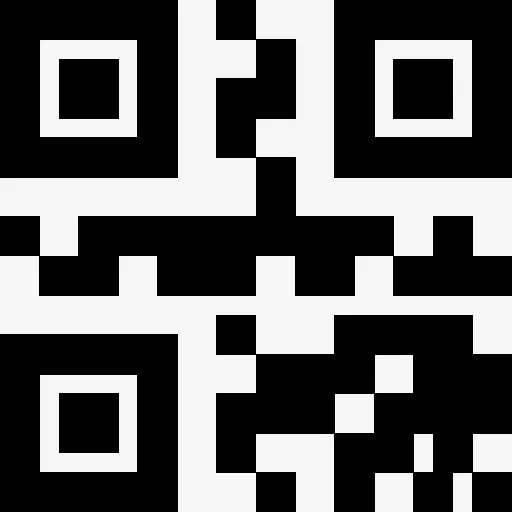 （规范性附录）进出口矿产品品质检验证书样式-中文样式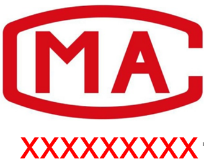 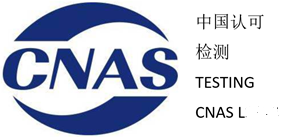 签发机构名称:****                                            签发机构地址:****                                           证书编号： ****签发机构联系方式:****                                       签证日期：****检验证书应委托人委托，我司检验员于上述时间、地点对提交检验的上述货物，参照****标准(或具体的取/制样方法)，在上述货物卸载过程中采取代表性样品，并送到实验室进行制样和品质分析，检测结果如下：*          *          结束          *          *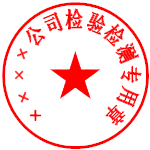 备注：上述仅反映检验当时当地结果；上述标识信息源自堆场现场或由委托方提供。第1页 共1页附录B（规范性附录）进出口矿产品品质检验证书样式-英文样式Company Name XXXXX                                   Address XXXXX                                          Certificate No. :XXXXXXXXTel XXXX                                               Issue Date: DD-MM-YYYYCERTIFICATE OF INSPECTIONAt the request of Applicant/Consignee , our inspectors at the above-mentioned time and place , on the above-mentioned goods during unloading process to take representative samples with reference standard xxxxxx , and sent the samples to the laboratory for sample preparation and quality analysis, the test results are as follows: *          *          End          *          *_________________                                          StampAuthorized SignatureDeclaration：This certificate reflects our findings at the time and place of the inspection and does not refer to any other matter.The above identification information is provided by the yard site or the Applicant. XXX注：1.附录中仅给出了中文和英文的证书样式，如果需要出具中英文证书可以按照上述样式，采用上面中文，下面英文的格式进行排版。示例：2. 中英文证书中宜备注英文译文如有任何异点，概以中文为主等条款。基本要素参考条款基本要素参考条款证书标题4.2.1取制样标准/方法4.2.13唯一的证书编号4.2.2检测项目的标识4.2.14盖章4.2.3检测标准/方法4.2.15签发日期4.2.4检测结果4.2.16委托人4.2.5授权签字人签名4.2.17货物品名4.2.6符合性声明4.2.18合同号4.2.7结束符4.2.19货物重量4.2.8页码与页次4.2.20货物状态4.2.9签发机构的名称4.2.21取制样日期4.2.10签发机构的地址4.2.22取样地点4.2.11签发机构的联系方式4.2.23检测日期4.2.12签发机构的标志4.2.24可选要素参考条款可选要素参考条款委托人地址4.3.1取样、制样、检测使用设备标识4.3.8运输工具4.3.2分包4.3.9提单号4.3.3证书中结果的代表性声明4.3.10预定的检验工作范围4.3.4证书中数据来源的声明4.3.11简述检验流程4.3.5不得部分复制证书的声明4.3.12检验时环境相关信息4.3.6免责声明4.3.13实施检验人员的标记4.3.7其他要素4.3.14委    托    人：****收    货    人：****申  报  品  名: ****申  报  重  量: -****-公吨货  物  状  态: ****船  名 /航  次: ****合    同    号: ****检  验  地  点: ****检  验  时  间: ****检  测  日  期: ****检测项目检测结果单位检测方法水分%GB/T 10322.5-2016Applicant Name: XXXXConsignee Name: XXXXName of Commodity: XXXXQuantity Declared: -XXXX-Metric TonsCargo Condition: XXXXVessel Name /Voyage No.: XXXX/XXXXContract No.: XXXXPlace of Inspection: XXXXDate of Inspection: XXXXDate of Testing: XXXXTest ItemsTest ResultsUnitsTest MethodsMoistureXXXX%GB/T 10322.5-2016XXXXXXXXXXXXXXXX委托人: XXXXApplicant Name: XXXX